SRIJEDA 18.3.2020.MATEMATIKA-Nabroji višekratnike broja 2.Stisni ruke u šake i   otvaraj  jedan po jedan prst na ruci  izgovarajući  :2,4.6 …-Pokušaj usmeno odgovoriti : 3X2,    5X2,   7X2,   9X2(ako je potrebno neka pomognu prsti i zamišljeno prstenje koje stavljamo na svaki prst)-Danas učimo Množenje brojem 10-                            Zaokruži po deset zvijezda.-                            Koliko si puta zaokružio/zaokružila? ____                                                                                         Koliko je ukupno?_____R:____+____+____=____             R:____X___=____(usmeno odgovaraj a ako želiš zapiši i nacrtaj u dnevnik)-Pročitaj ,ponovi i pokušaj zapamtiti  višekratnike koje dobiješ  uzastopnim  dodavanjem broja 10.10,20,30,40,50,60,70,80,90 ,100.- Zatvori šake obje ruke.Zamisli da na svakom prstu imaš 10 .Prebrojimo prstenje na rukama.Otvorimo prvi prst i izgovorimo  10,otvorimo i drugi prst i izgovorimo  20,otvorimo treći prst i izgovorimo  30 i tako sve dok ne dođemo do desetog prsta i broja 100.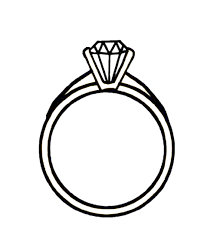 -Riješi udžbenik na str.71 ,zadatke 1.,2.,3. i 7.-Prepiši u bilježnicu dnevnik :                                        Množenje broja 10 i                                         množenje brojem 101.)Višekratnici broja 10 su :   10, 20, 30, 40, 50,60,70, 80,90,100 .2.)   1×10=10             10×1=10        2×10=20              10×2=20        3×10=30               10×3=30Napisati sve do  10X10 = 100    HRVATSKI JEZIK-poslušaj snimku (ne moraš odslušati cijelu snimku)i pogledaj fotografiju.Koje godišnje doba prikazuje?kako si došao/došla do odgovora?(usmeno odgovaraš)--	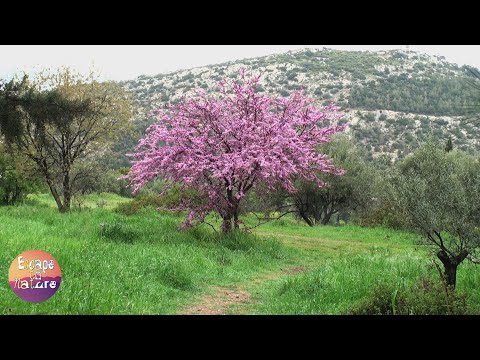 -Znaš li što je džeparac? Ako se ne možeš dosjetiti pročitaj u sljedećem redu.DŽEPARAC JE novac za sitne svakodnevne potrebe jedne osobe.Razmisli,poznaješ li nekoga tko dobiva džeparac od roditelja?-Pročitaj  priču Luka i proljeće na str. 106,107 u čitanci- Sviđa li vam se priča? Što vam se u priči najviše svidjelo?     	-usmeno odgovori (ako ne znaš odgovor ponovo pročitaj priču i potraži odgovor)Tko je glavni lik priče? Zašto Luka voli proljeće? Što mora raditi svakog proljeća? Kako se tada osjeća? Što je Luka osluškivao dok je pisao zadaću? Tko mu je pregledao zadaću? Kako se  mama  osjećala čitajući zadaću? Što je mama napisala Luki? Što je Luka shvatio?Kako vi pišete zadaću?-ZADAĆA Točno prepiši  Lukinu zadaću u dnevnik (čitanka str.107)	                                      Luka i proljeće                                                     Ivanka BorovacGlavni lik: LukaSporedni lik: majkaLukina zadaća: